Конспект по математике “Своя игра” Автор Голубева Людмила ЛьвовнаЦель: развитие познавательной активности, эффективного внимания1.Регулятивные:1.1 фиксировать индивидуальное затруднение в пробном действии.1.2 самостоятельно решать задачи, примеры, ребусы.1.3 контролировать свою деятельность по ходу выполнения задания.2.Познавательные:2.1 работать с разными видами информации и ориентироваться в ней.2.2 выполнять действия по образцу.2.3 использовать знаково-символичные средства при решении задач математического характера и объяснение их.2.4 развивать умение анализировать, сравнивать, сопоставлять и обобщать.3.Коммуникативные:3.1 понимание возможности различных позиций (выполнение задания разными способами, предположение ответов)3.2 умение оформлять свою мысль в устной и письменной форме3.3 умение вступать в диалог4.Личностные:4.1 работать над самооценкой и адекватным пониманием причин успеха/неуспеха в учебной деятельности.4.2 следовать установке на здоровый образ жизни и ее реализации в реальном поведении.4.3 учиться проявлять самостоятельность в разных видах деятельности.Оборудование для учителя: электронная доска, раздаточный материал, игровое полеДля ученика: пенал, тетрадьИгровое полеЗаданияОтветы к кроссворду1. Инструмент для построения окружностей.2. Число XL.3. Столетие.4. 10 000м25. Знак, показывающий отсутствие единиц.6. Наименьшая денежная единица в России.7. Последний месяц лета.8. Простейший прибор, применяемый для выполнения арифметических вычислений.9. Наименьшая единица времени.10. Прямоугольник с одинаковыми сторонами.11. Сумма наибольшего трёхзначного и наименьшего однозначного числа.Литература:1.Математика 4 класс М.И. Моро, М.А. Бантова.2.Сборник крылатых выражений Э.А.Вартаньян3. Биография С.В. Ковалевской https://biographe.ru/uchenie/sofya-kovalevskaya/Этапы урока Содержание урокаПримечаниеУУД1.Организационный моментЗдравствуйте, ребята. Сегодня у нас будет необычный урок, поэтому на парте у вас должен лежать только пенал и тетрадь. Все лишнее убираем.Проверка готовности учащихся к уроку1.32.Постановка цели урокаПосмотрите на доску. Что там изображено? (Игровое поле)
Правильно. Игровое поле и сегодня мы с вами сыграем в “Свою игру.”3. Начало игрыИ так вытаскиваем геометрические фигуры из мешочка. А теперь вам нужно собраться в свои геометрические команды и сесть вместе. Придумать название команды и выбрать капитана.
Слушаем внимательно правила игры.1)На доске изображено игровое поле с категориями вопросов и оценкой каждого вопроса в баллах.2)Команды по очереди выбирают категорию и вопрос3)На обдумывание ответа дается не более 30 секунд, если задание сложное время может быть увеличено.
4) при неправильном ответе возможность ответить передается другим командам5)Один из вопросов игры имеет название “Кот в мешке” и предполагает передачу выбранного вопроса команде по выбору.И так правила изучили, командиров выбрали, названия придумали. Начинаем! (15 вопросов)Половину вопросов разгадали, а теперь разомнемся4.Физминутка-Приседаем столько раз, Сколько бабочек у нас (и. п. стоя, ноги слегка расставить. Во время приседаний руки вперед)– На носочки встанем, Потолок достанем (и. п. основная стойка, руки на поясе. Поднимаясь на носки, руки вверх в стороны, потянуться)– Сколько елочек зеленых, Столько выполним наклонов, (и. п. стоя, ноги врозь, руки на поясе. Выполняются наклоны)-Будем считать, Грибы собирать (и. п. - стоя, ноги на ширине плеч. Наклоны вперед (имитация сбора грибов)Учащиеся повторяют движения за учителем4.25. Продолжение игрыПриступаем к дальнейшей игре (15 вопросов)6.Итог урокаА теперь посчитаем баллы заработанные за урок.Объявление победителей1.12.43.17.РефлексияСейчас вам раздадим разноцветные фигуры и вы должны написать свои мысли об игре.Раздать и собрать геометрические фигуры1.12.43.1РезервКроссворд найти ключевое слово
Слово о Ковалевской Софья Васильевна Ковалевская (1850 -1851).Русский математик, первая в России женщина – академик. Ещё в детстве она проявила свои незаурядные способности к математике.Однажды на предварительную оклейку стен обоями в доме были использованы листы бумаги с выкладками по высшей математике. Непонятные формулы захватили любознательную девочку. Долго она простаивала перед этими таинственными записями, разбираясь в  них.Взрослые вначале не очень были довольны столь страстными математическими интересами. Но Софья Ковалевская находила книги, самостоятельно изучая математику, просиживая при керосиновой лампе долгие ночи – потихоньку от всех взрослых.СВОЯ ИГРАСВОЯ ИГРАСВОЯ ИГРАСВОЯ ИГРАСВОЯ ИГРАСВОЯ ИГРАЧисла и Величины1020304050Устный счет1020304050Крылатые выражения1020304050Задачи1020304050Головоломки1020304050Загадки1020304020 Числа и Величины Числа и ВеличиныОтветы10Найди два числа, у которых сумма равна 9, а произведение 14.Числа 7 и 2.20Представьте число 545 пятью пятёрками. 5 5 5 5 5 = 545555 – 5 – 5 = 54530Назовите римские цифры. Сколько их?I(1), V(5), X(10), L(50), C(100), D(500), M(1000). Всего их семь.40Найди неверное соответствие: 2004 год – XXI век 1054 год – X век 1800 год – XVIII век 1901 год - XX век 850 год – IX век1054 год – X век50Какая величина лишняя: локоть, сажень, пядь, фунт, аршин, вершок?Лишняя величина – фунт (величина массы = 410 г), остальные – величины длины. 1 сажень (маховая) – 1 м 76 см, (косая) – 2 м 48 см 1 аршин – 71 см 12 мм1 локоть – от 38 до 46 см 1 пядь – 17 см 78 мм 1 вершок – 4 см 45 ммУстный счетУстный счетОтветы10Сколько минут в 3 часах?18020Увеличь 23 в 3 раза 6930Перевести: 792км 6м=м 792006 м40Произведение чисел 20 и 3 увеличь на 17823850Напиши число, которое меньше 95 в 5 раз19Крылатые выраженияКрылатые выраженияОтветы10Замени «крылатыми словами». Очень умный, талантливый, мудрый, выдающийся человек.Семи пядей во лбу.20Чему равен вес соли, которую надо съесть чтобы хорошо узнать человека.Пуд соли съесть (пуд - 16 кг)30Как говорят, когда не верят в скорое выполнение каких-либо обещаний в срок.Обещанного три года ждут.40Очень горько плакать.Плакать в три ручья.50Очень много наобещать, наговорить.Семь вёрст до небес.ЗадачиЗадачиОтветы10Крошечка-Хаврошечка пошла в лес со своими сестрами — Одноглазкой, Двуглазкой и Трехглазкой. Сколько всего глаз было у этой компании? 820Что становится на треть больше, если его поставить вверх ногами?630Какой знак нужно поставить между 4-мя и 5-ю, чтобы результат оказался больше 4-х и меньше 5-ти?запятую40(Кот в мешке) Велика ли комариная семья? Насчитала Комариха сорок пар, А продолжил этот счет сам Комар. Комарят Комар до вечера считал: Насчитал тринадцать тысяч и устал…. А теперь считайте сами вы, друзья, Велика ли комариная семья?40 • 2 + 13 000 + 2 = 13 082 (комара)50Какое число получится, если перемножить количество горбов у двугорбого верблюда, крыльев у воробья, глаз у зайца, лап у медведя, копыт у лошади и рогов у осла?Ответ: 0, т.к. у осла нет рогов. 2 • 2 • 2 • 4 • 4 • 0 = 0ГоловоломкиГоловоломкиОтветы10Ваня наблюдает за утками, плавающими в деревенском пруду. Одна утка плывет перед двумя утками, другая утка плывет между двумя утками, и одна утка плывет за двумя утками. “Так много уток никогда еще не было у нас в деревенском пруду”, - думает Ваня. Сколько уток видит Ваня?3 утки.20Когда цифра “2” обозначает “10”?На циферблате цифра “2” соответствует “10 минутам”.30 Юра разрезал огромную пиццу на 10 кусков. Затем он взял один из кусков и разрезал его еще раз на 10 кусков. После этого из имеющихся кусков он выбрал два и разрезал каждый из них на 10 кусков. Сколько в результате кусков пиццы у него получилось?После того, как Юра разрезает один кусок пиццы на 10 кусков, общее количество кусков увеличивается на 9 (1 кусок исчезает - разрезается, но вместо него появляется 10 новых).Изначально был один кусок (целая пицца), а всего, по условию задачи, указанную операцию Юра проделал 4 раза. Следовательно, общее количество кусков увеличилось на 9*4=36.Всего стало 1+36=37 кусков.Ответ: 37 кусков.40Переставьте три спички так, чтобы рыбка поплыла в другую сторону.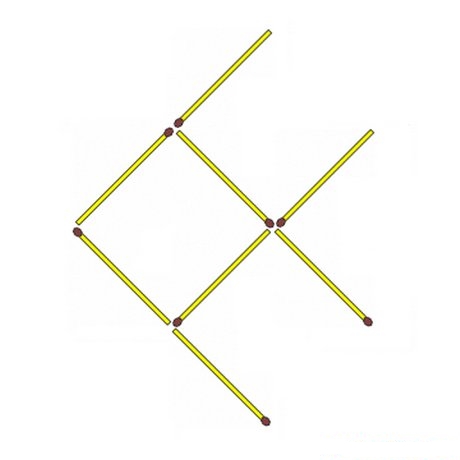 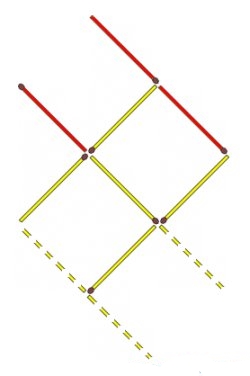 50Танграм - древняя китайская головоломка. В собранном виде семь маленьких кусочков составляют большой квадрат. Так же из них можно сложить множество других интересных фигур. 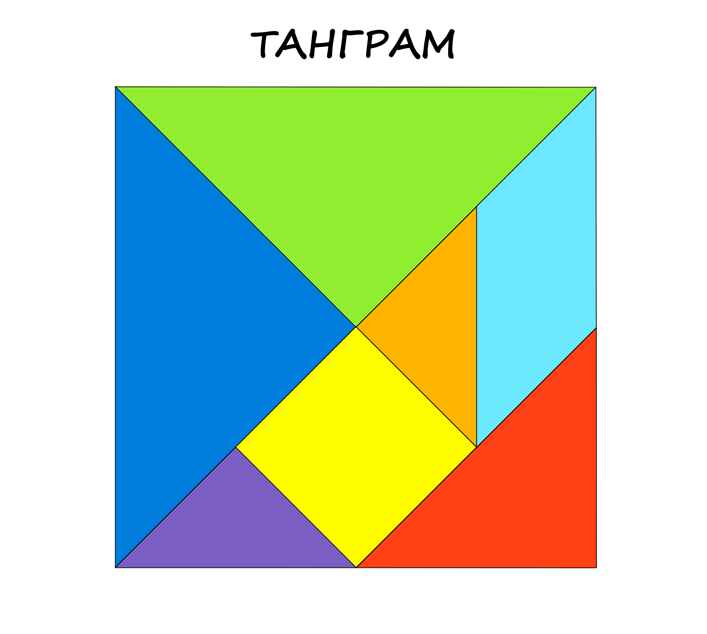 Из скольких частей танграма нельзя составить треугольник?Из 6 частей нельзя.Остальные: 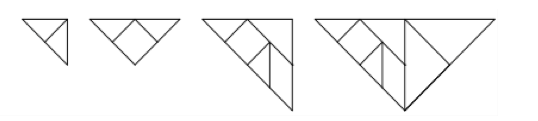 ЗагадкиЗагадкиОтветы10Назови древний калькуляторСчёты20Единица со свитой из шести нулей.1 000 00030Шесть ног, две головы, один хвост. Кто это?Всадник на осле или на лошади40Нас семь братьев, летами равные, а именами разными. Отгадайте, кто мы?Понедельник, вторник, среда, четверг, пятница, суббота, воскресенье.50Он – грызун не очень мелкий, ибо чуть побольше белки.А заменишь «У» на «О» -Будет круглое число.сУроксОрокЦИРКУЛЬСОРОКВЕКГЕКТАРНОЛЬКОПЕЙКААВГУСТСЧЁТЫСЕКУНДАКВАДРАТТЫСЯЧА1234567891011